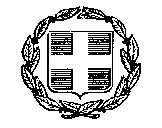 ΕΛΛΗΝΙΚΗ ΔΗΜOΚΡΑΤΙΑΝΟΜΟΣ ΑΤΤΙΚΗΣ ΔΗΜΟΣ ΠΕΡΑΜΑΤΟΣΕΛΛΗΝΙΚΗ ΔΗΜOΚΡΑΤΙΑΝΟΜΟΣ ΑΤΤΙΚΗΣ ΔΗΜΟΣ ΠΕΡΑΜΑΤΟΣΕΡΓΟ:«ΔΙΑΜΟΡΦΩΣΗ ΚΟΙΝΟΧΡΗΣΤΩΝ  ΧΩΡΩΝ       ΣΕ  ΑΘΛΗΤΙΚΕΣ ΕΓΚΑΤΑΣΤΑΣΕΙΣ».ΕΛΛΗΝΙΚΗ ΔΗΜOΚΡΑΤΙΑΝΟΜΟΣ ΑΤΤΙΚΗΣ ΔΗΜΟΣ ΠΕΡΑΜΑΤΟΣΕΛΛΗΝΙΚΗ ΔΗΜOΚΡΑΤΙΑΝΟΜΟΣ ΑΤΤΙΚΗΣ ΔΗΜΟΣ ΠΕΡΑΜΑΤΟΣΧΡΗΜΑΤΟΔΟΤΗΣΗ:   ΙΔΙΟΙ ΠΟΡΟΙ   ΚΑ: 15-7326.0002ΠΡΟΫΠΟΛΟΓΙΣΜΟΣ:     74.400,00€  (συμπεριλαμβανομένου Φ.Π.Α.)                               ΕΝΤΥΠΟ  ΟΙΚΟΝΟΜΙΚΗΣ ΠΡΟΣΦΟΡΑΣ(κατά το σύστημα με επί μέρους ποσοστά έκπτωσης - άρθρο 95 παρ. 2α του N4412/2016)ΕΛΛΗΝΙΚΗ ΔΗΜOΚΡΑΤΙΑΝΟΜΟΣ ΑΤΤΙΚΗΣ ΔΗΜΟΣ ΠΕΡΑΜΑΤΟΣΕΛΛΗΝΙΚΗ ΔΗΜOΚΡΑΤΙΑΝΟΜΟΣ ΑΤΤΙΚΗΣ ΔΗΜΟΣ ΠΕΡΑΜΑΤΟΣ ΕΡΓΟ:«ΔΙΑΜΟΡΦΩΣΗ   ΚΟΙΝΟΧΡΗΣΤΩΝ  ΧΩΡΩΝ               ΣΕ  ΑΘΛΗΤΙΚΕΣ  ΕΓΚΑΤΑΣΤΑΣΕΙΣ».ΕΛΛΗΝΙΚΗ ΔΗΜOΚΡΑΤΙΑΝΟΜΟΣ ΑΤΤΙΚΗΣ ΔΗΜΟΣ ΠΕΡΑΜΑΤΟΣΕΛΛΗΝΙΚΗ ΔΗΜOΚΡΑΤΙΑΝΟΜΟΣ ΑΤΤΙΚΗΣ ΔΗΜΟΣ ΠΕΡΑΜΑΤΟΣΧΡΗΜΑΤΟΔΟΤΗΣΗ:   ΙΔΙΟΙ ΠΟΡΟΙ   ΚΑ: 15-7326.0002ΠΡΟΫΠΟΛΟΓΙΣΜΟΣ:     74.400,00€             (συμπεριλαμβανομένου Φ.Π.Α.)                              ΕΝΤΥΠΟ  ΟΙΚΟΝΟΜΙΚΗΣ ΠΡΟΣΦΟΡΑΣ     (κατά το σύστημα με επί μέρους ποσοστά έκπτωσης - άρθρο 95 παρ. 2α του N4412/2016)Της εργοληπτικής επιχείρησης, ή κοινοπραξίας εργοληπτικών επιχειρήσεων …………………………………………………………………………………………………………………..…………………………………………………………………………………………………………………..………………………………………………………………………………………………………………….. με έδρα τ………………………………οδός………..………………………………αριθμ……………………              Τ.Κ. …………………Τηλ. ………………………………………….. Fax……………………………………Προς:ΔΗΜΟ ΠΕΡΑΜΑΤΟΣ    ΤΕΧΝΙΚΗ ΥΠΗΡΕΣΙΑΑφού έλαβα γνώση της Διακήρυξης του διαγωνισμού του έργου που αναγράφεται στην επικεφαλίδα και των λοιπών τευχών Δημοπράτησης, καθώς και των συνθηκών εκτέλεσης του έργου αυτού, υποβάλλω την παρούσα προσφορά και δηλώνω ότι αποδέχομαι πλήρως και χωρίς επιφύλαξη όλα αυτά και αναλαμβάνω την εκτέλεση του έργου με τα ακόλουθα ποσοστά έκπτωσης επί των τιμών του Προϋπολογισμού Μελέτης και για κάθε ομάδα αυτού.ΠΡΟΣΦΟΡΑ ΠΟΣΟΣΤΩΝ ΕΚΠΤΩΣΗΣ